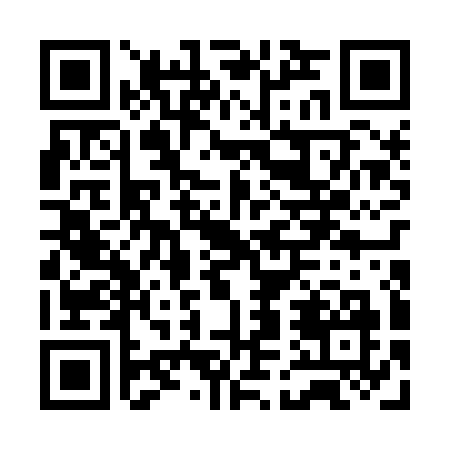 Prayer times for Lake Grace, AustraliaWed 1 May 2024 - Fri 31 May 2024High Latitude Method: NonePrayer Calculation Method: Muslim World LeagueAsar Calculation Method: ShafiPrayer times provided by https://www.salahtimes.comDateDayFajrSunriseDhuhrAsrMaghribIsha1Wed5:166:4012:033:045:266:462Thu5:166:4112:033:035:256:453Fri5:176:4112:033:035:256:444Sat5:186:4212:033:025:246:435Sun5:186:4312:033:015:236:426Mon5:196:4312:033:005:226:427Tue5:196:4412:033:005:216:418Wed5:206:4512:032:595:206:409Thu5:216:4612:032:585:196:3910Fri5:216:4612:032:585:196:3911Sat5:226:4712:032:575:186:3812Sun5:226:4812:032:575:176:3813Mon5:236:4812:032:565:166:3714Tue5:246:4912:032:555:166:3615Wed5:246:5012:032:555:156:3616Thu5:256:5112:032:545:146:3517Fri5:256:5112:032:545:146:3518Sat5:266:5212:032:535:136:3419Sun5:266:5312:032:535:126:3420Mon5:276:5312:032:525:126:3321Tue5:286:5412:032:525:116:3322Wed5:286:5512:032:515:116:3223Thu5:296:5512:032:515:106:3224Fri5:296:5612:032:515:106:3225Sat5:306:5712:032:505:096:3126Sun5:306:5712:032:505:096:3127Mon5:316:5812:032:505:096:3128Tue5:316:5912:042:495:086:3129Wed5:326:5912:042:495:086:3030Thu5:327:0012:042:495:086:3031Fri5:337:0012:042:495:076:30